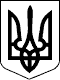 127 СЕСІЯ  ЩАСЛИВЦЕВСЬКОЇ СІЛЬСЬКОЇ РАДИ7 СКЛИКАННЯРІШЕННЯ22.09.2020 р.                                        №  2549с. ЩасливцевеПро впорядкування адрес земельних ділянок в с. Щасливцеве.Розглянувши клопотання фізичної особи громадянки *** щодо впорядкування (присвоєння) адрес земельним ділянкам що утворилися шляхом розподілу належної їй на праві приватної власності земельної ділянки з кадастровим номером 6522186500:11:006:02***, та додані документи, враховуючи що на трьох земельних ділянках розташовано об’єкт нерухомого майна що вже має відповідну адресу, а саме – вул.. Набережна, *** в с. Щасливцеве Генічеського району Херсонської області, керуючись статтею 26 Закону України "Про місцеве самоврядування в Україні", сесія Щасливцевської сільської ради ВИРІШИЛА:1. Земельним ділянкам що утворилися шляхом поділу земельної ділянки з кадастровим номером 6522186500:11:006:02*** присвоїти наступні адреси:- трьом земельним ділянкам цільового призначення для будівництва та обслуговування будівель торгівлі (КВЦПЗ – 03.07) з кадастровими номерами - 6522186500:04:001:21*** (площею 0,2152 га.), 6522186500:04:001:21*** (площею  0,1500 га.) та 6522186500:04:001:2193 (площею 0,2468 га.), до розподілу об’єкту нерухомого майна що на них розташовано (нежитлових будівель) на самостійні об’єкти, залишити стару адресу - вулиця Набережна, *** в с. Щасливцеве Генічеського району Херсонської області;- земельній ділянці цільового призначення для будівництва та обслуговування будівель торгівлі (КВЦПЗ – 03.07) з кадастровим номером 6522186500:04:001:21*** (площею 0,1380 га.) присвоїти нову адресу - провулок Південний, 36 в с. Щасливцеве Генічеського району Херсонської області.2. Контроль за виконанням даного рішення покласти на Постійну комісію Щасливцевської сільської ради з питань регулювання земельних відносин та охорони навколишнього середовища.Сільський голова                                                               В. ПЛОХУШКО